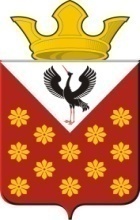 Свердловская областьБайкаловский районПостановление главы муниципального образованияКраснополянское сельское поселениеот 27 марта  2017 года  № 54Об утверждении Плана мероприятий по реализации в 2017-2018 годах Стратегии государственной культурной политики на период до 2030 года, утвержденной распоряжениемПравительства РФ от 29.02.2016 №326-рмуниципального образования Краснополянское сельское поселение      Во исполнение Распоряжений Правительства РФ от 29.02.2016 N 326-р«Об утверждении Стратегии государственной культурной политики на период до 2030 года», от 01.12.2016 N 2563-р «Об утверждении плана мероприятий по реализации в 2016 - 2018 годах Стратегии государственной культурной политики на период до 2030 года», ПОСТАНОВЛЯЮ:1.Утвердить План мероприятий по реализации в 2017-2018 годах Стратегии государственной культурной политики на период до 2030 года, утвержденной распоряжением Правительства РФ от 29.02.2016 №326-р  муниципального образования Краснополянское сельское поселение (Прилагается). 2.Настоящее Постановление разместить на официальном сайте Администрации МО Краснополянское сельское поселение  www.krasnopolyanskoe.ru.3. Контроль  исполнения настоящего Постановления оставляю за собой.Глава муниципального образованияКраснополянское  сельское поселение                             Л.А. Федотова